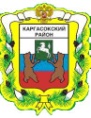 МУНИЦИПАЛЬНОЕ ОБРАЗОВАНИЕ «Каргасокский район»ТОМСКАЯ ОБЛАСТЬАДМИНИСТРАЦИЯ КАРГАСОКСКОГО РАЙОНА ПОСТАНОВЛЕНИЕ20.01.2021 г.                                                                                                                                № 8с. КаргасокВ соответствии с абзацами вторым и четвертым пункта 1 статьи 78.1. Бюджетного кодекса Российской Федерации, постановлением Правительства Российской Федерации от 22.02.2020 № 203 «Об общих требованиях к нормативным правовым актам и муниципальным правовым актам, устанавливающим порядок определения объема и условия предоставления бюджетным и автономным учреждениям субсидий на иные цели», во исполнение перечня поручений по реализации Послания Президента Российской Федерации Федеральному Собранию Российской Федерации, утвержденного Президентом Российской Федерации 24.01.2020 № Пр-113, распоряжения Департамента общего образования Томской области от 31.08.2020 № 641-р «Об организации горячего питания обучающихся и его финансового обеспечения»Администрация Каргасокского района постановляет:1. Утвердить Порядок определения объема и условий предоставления субсидий из местного бюджета на организацию бесплатного горячего питания обучающихся, получающих начальное общее образование в муниципальных общеобразовательных организациях, расположенных на территории муниципального образования «Каргасокский район» согласно приложению к настоящему постановлению.2. Установить, что действие настоящего постановления распространяется на отношения, сложившиеся с 01.01.2021 года.3. Настоящее постановление вступает в силу со дня официального опубликования (обнародования).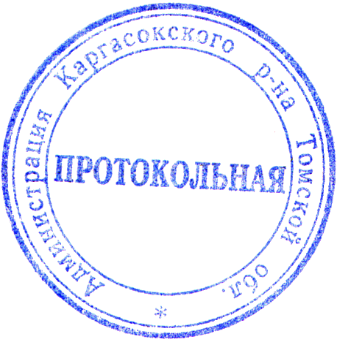 Глава Каргасокского района                                                                                     А.П. АщеуловС.В. Перемитин8(38253)22205УТВЕРЖДЕНпостановлением Администрации Каргасокского районаот 20.01.2020 № 8 ПриложениеПорядокопределения объема и условий предоставления субсидий из местного бюджета на организацию бесплатного горячего питания обучающихся, получающих начальное общее образование в муниципальных общеобразовательных организациях, расположенных на территории муниципального образования «Каргасокский район»1. Общие положения о предоставлении Субсидий1. Настоящий Порядок устанавливает правила определения объема и условий предоставления субсидий из местного бюджета на организацию бесплатного горячего питания обучающихся, получающих начальное общее образование (далее – Субсидия) в муниципальных образовательных организациях, расположенных на территории муниципального образования «Каргасокский район» (далее – Организация).2. Целью предоставления Субсидий является обеспечение бесплатным горячим питания обучающихся, получающих начальное общее образование в соответствии с муниципальной программой «Развитие образование в муниципальном образовании «Каргасокский район», утвержденной постановлением Администрации Каргасокского района.3. Органами, осуществляющими функции и полномочия учредителя, до которого в соответствии с бюджетным законодательством Российской Федерации, как получателя бюджетных средств, доведены в установленном порядке лимиты бюджетных обязательств на предоставление Субсидий на соответствующий финансовый год (соответствующий финансовый год и плановый период), является Управление образования, опеки и попечительства муниципального образования «Каргасокский район» (далее - Учредитель). 2. Условия и порядок предоставления Субсидий4. Для рассмотрения вопроса о предоставлении Субсидий, получатель Субсидии лично или посредством почтовой связи представляет Учредителю:1) Заявку о предоставлении Субсидии с указанием целей, объема бюджетных ассигнований;2) Пояснительную записку в произвольной форме, подписанную руководителем и заверенную печатью Организации, содержащую обоснование необходимости предоставления бюджетных средств на цели, установленные в пункте 2 настоящего Порядка, включая расчет-обоснование суммы Субсидии, в том числе прогнозируемую численность обучающихся в 1-х классах и численность обучающихся во 2 - 4-х классах.5. Учредитель рассматривает документы, представленные Организацией в течение 5 (пяти) рабочих дней со дня получения документов. В случае представления неполного комплекта документов или несоответствия представленных документов требованиям, установленным пунктом 4 настоящего Порядка, а также в случае недостоверности информации, содержащейся в документах, представленных Организацией, Учредитель в течение 5 (пяти) рабочих дней со дня окончания срока, указанного в абзаце первом настоящего пункта, возвращает их Организации, письменно уведомляя о причинах возврата документов. Организация вправе повторно направить документы после устранения причин возврата документов.6. При предоставлении Организацией полного комплекта документов и при соответствии представленных документов требованиям, установленным пунктом 4 настоящего Порядка, Учредитель в течение 5 (пяти) рабочих дней принимает решение о предоставлении Организации Субсидии и издает приказ о предоставлении Субсидии.В приказе Учредителя указывается размер Субсидии с указанием информации, обосновывающей ее размер (формулы расчета и порядок их применения и (или) иная информация исходя из целей предоставления субсидии).7. Объем Субсидии Организациям определяется в пределах бюджетных ассигнований, лимитов бюджетных обязательств и утвержденных кассовых планов, доведенных до Учредителя в соответствии с решением Думы Каргасокского района о бюджете муниципального образования «Каргасокский район» на очередной финансовый год или на очередной финансовый год и плановый период.8. Размер средств Субсидии на организацию бесплатного горячего питания обучающихся, выделяемых i-той муниципальной общеобразовательной организации за счет средств областного бюджета на соответствующий финансовый год (Si), определяется по следующей формуле:Si = Ст x (Чдетей1клi x Дней1кл + Чдетей2-4клi x Дней2-4кл), где:Ст – 58,56 рублей - стоимость горячего питания 1 –го обучающегося, получающего начальное общее образование в муниципальных образовательных организациях на 1 день;Чдетей1клi - численность обучающихся в 1-х классах в i-ой муниципальной общеобразовательной организации Каргасокского района; Чдетей2-4клi - численность обучающихся во 2 - 4-х классах в i-ой муниципальной общеобразовательной организации Каргасокского района;Дней1кл - количество учебных дней в году для обучающихся в 1-х классах, равное 165 дням в соответствующем финансовом году, с 1 сентября 2020 г.- 72 дня;Дней2-4кл - количество учебных дней в году для обучающихся во 2 - 4-х классах, равное 170 дням в соответствующем финансовом году, с 1 сентября 2020 г. - 72 дня.9. Условием предоставления Субсидии Организации является заключение соглашения между Учредителем и Организацией о предоставлении Субсидии (далее - Соглашение) в соответствии с типовой формой, утвержденной Управлением Финансов Администрации Каргасокского района.10. Требования, которым должна соответствовать Организация на 1-е число месяца, предшествующего месяцу, в котором планируется заключение Соглашения либо принятие решения о предоставлении Субсидии:1) отсутствие просроченной задолженности по возврату в бюджет муниципального образования «Каргасокский район», субсидий, бюджетных инвестиций, предоставленных, в том числе в соответствии с иными правовыми актами, за исключением случаев предоставления субсидии на осуществление мероприятий по реорганизации или ликвидации Организации, предотвращение аварийной (чрезвычайной) ситуации, ликвидацию последствий и осуществление восстановительных работ в случае наступления аварийной (чрезвычайной) ситуации, погашение задолженности по судебным актам, вступившим в законную силу, исполнительным документам, а также иных случаев, установленных, муниципальными правовыми актами Администрации Каргасокского района; 2) отсутствие у Организации неисполненной обязанности по уплате налогов, сборов, страховых взносов, пеней, штрафов, процентов, подлежащих уплате в соответствии с законодательством Российской Федерации о налогах и сборах.11. Получатель Субсидий должен обеспечить выполнение следующего условия (показателя): 100 % охват бесплатных горячим питанием обучающихся, получающих начальное общее образование.12. Перечисление Субсидии Организации осуществляется на лицевые счета, открытые в Управлении финансов Администрации Каргасокского района для отражения операций со средствами, предоставляемыми из районного бюджета в виде Субсидий, в сроки определенные в соответствии с Соглашением по заявке Организации.3. Требования к отчетности13. Санкционирование расходов Организации, источником которых является Субсидия, осуществляется в порядке, установленном Управлением финансов Администрации Каргасокского района.14. Отчет об использовании Субсидии предоставляется Организацией Учредителю в сроки и по форме, установленные в Соглашении.15. Организация несет ответственность за достоверность сведений, содержащихся в отчетных документах.4. Порядок осуществления контроля за соблюдением целей, условий и порядка предоставления Субсидий и ответственность за их несоблюдение16. Учредитель принимает решение о наличии потребности в направлении не использованных в текущем финансовом году остатков средств Субсидии на достижение целей, установленных при предоставлении Субсидии в течение 5 дней со дня предоставления Организацией информации о наличии у Организации неисполненных обязательств, источником финансового обеспечения которых являются не использованные на 1 января текущего финансового года остатки Субсидий.17. Учредитель принимает решение об использовании в текущем финансовом году поступлений от возврата ранее произведенных Организацией выплат, источником финансового обеспечения которых являются Субсидии, для достижения целей, установленных при предоставлении Субсидии в течение дней 5 дней со дня предоставления Учреждением информации о наличии у Организации неисполненных обязательств, источником финансового обеспечения, которых являются средства от возврата ранее произведенных выплат.18. Соблюдение целей и условий, установленных при предоставлении Субсидии Организации, подлежит обязательной проверке Учредителем, а также органами муниципального контроля, в пределах имеющихся полномочий и в порядке, установленном законодательством Российской Федерации и муниципальными правовыми актами Администрации Каргасокского района, о чем указывается в Соглашении о предоставлении субсидии.19. В случае несоблюдения Организацией целей и условий, установленных при предоставлении Субсидии, выявленного по результатам проверок, проведенных Учредителем и уполномоченным органом, Организация обязана её вернуть в бюджет муниципального образования «Каргасокский район» в порядке и сроки, предусмотренные пунктом 20 настоящего Порядка.20. Учредитель направляет Организации письменное мотивированное уведомление с требованием о возврате Субсидии. Уведомление должно быть направлено в течение 10 рабочих дней со дня установления нарушения. Орган внутреннего муниципального контроля направляет требование (предписание) о мерах по возмещению причиненного ущерба в установленном федеральными стандартами внутреннего муниципального финансового контроля порядке.  Орган внешнего муниципального контроля направляет требование (предписание) о мерах по возмещению причин ущерба в установленном порядке. Организация обязана возвратить Субсидию в бюджет муниципального образования «Каргасокский район» в течение тридцати рабочих дней со дня получения от Учредителя данного уведомления. При отказе получателя Субсидии от её возврата, она подлежит взысканию в порядке, установленном законодательством Российской Федерации.21. В случае недостижения Организацией результатов предоставления Субсидии и показателей предоставления Субсидии, указанных в соглашении, Учредитель в месячный срок со дня выявления указанных нарушений направляет Организации письменное уведомление о необходимости возврата Субсидии в бюджет.Объем средств Субсидии, подлежащий возврату в бюджет (Vвозврата), не должен превышать объема Субсидии, предоставленного Организации в соответствии с Соглашением о предоставлении Субсидии, и определяется исходя из уровня недостижения Организацией значения по результатам предоставления Субсидии путем расчета по формуле:Vвозврата = (Vсубсидии x k x m / n), где:Vсубсидии - размер Субсидии, предоставленной Организации в отчетном финансовом году;k - коэффициент возврата Субсидии;m - количество результатов, по которым не достигнута результативность предоставления Субсидии;n - общее количество результатов предоставления Субсидии.Коэффициент возврата Субсидии рассчитывается по формуле:k = SUM Di / m,где Di - индекс, отражающий уровень недостижения i-го результата предоставления Субсидии.Индекс, отражающий уровень недостижения i-го результата предоставления Субсидии, определяется по формуле:Di = 1 - Ti / Si, где:Ti - фактически достигнутое значение i-го результата предоставления Субсидии на отчетную дату;Si - плановое значение i-го результата предоставления Субсидии, установленное Соглашением о предоставлении Субсидии.Об утверждении Порядка определения объема и условий предоставления субсидий из местного бюджета на организацию бесплатного горячего питания обучающихся, получающих  начальное общее образование в муниципальных общеобразовательных организациях, расположенных на территории муниципального образования «Каргасокский район»